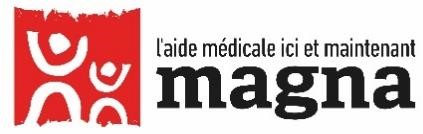 CDKNAPD2304-001-Contrat cadre Kinshasa LISTE DE VERIFICATION DU SOUMISSIONNAIRE - MAGNA RDC  Date : 	 	 	___________________________________________ (à indiquer par le fournisseur) Tender N°:  	CDKNAPD2304-001-Contrat cadre Kinshasa AVANT D’ENVOYER VOS DOCUMENTS DE SOUMISSION, MERCI DE VERIFIER QU’ILS SONT TOUS COMPLETS ET CONFORMES AUX CRITERES CI-DESSOUS : Nom & Poste du représentant légal du soumissionnaire 	________________________ Nom de l’entreprise :  	 	 	 	________________________ Signature autorisée 	 	 	 	________________________ 1/1  Description A remplir par le soumissionnaire A remplir par le soumissionnaire A l’usage de MAGNA exclusivement (à remplir par le comité de sélection) A l’usage de MAGNA exclusivement (à remplir par le comité de sélection) A l’usage de MAGNA exclusivement (à remplir par le comité de sélection) Description Inclus Inclus Présent Présent Commentaires Description Commentaires Oui Non Oui Non 1.Tous les originaux des formulaires de l’offre ont été fournis  2. Les Instructions aux Soumissionnaires sont jointes, rempli, signé et tamponné par le soumissionnaire (obligatoire) 3. Le Formulaire d’Offre est joint, rempli, signé et tamponné par le soumissionnaire (obligatoire) 4. Les prix dans le formulaire d’offre sont en dollars américains (USD) et hors taxes/TVA (obligatoire) 5. Le Questionnaire au Soumissionnaire est joint, rempli, signé et tamponné par le soumissionnaire (obligatoire) 6. La Déclaration Ethique du Soumissionnaire est jointe, remplie, signée et tamponnée par le soumissionnaire (obligatoire) 7. Les documents de soumission sont remplis en français. 8. ANNEXES – Une copie des documents d’enregistrement de la société et de sa licence commerciale RCCM et n° d’impôt sont inclus (obligatoire) 9. Une copie du passeport ou carte d’identité du représentant de la société (obligatoire)  